ANKIETA WSTĘPNACertyfikowaneszkolenia Microsoft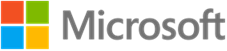 Imię i nazwisko: …………………………………Miejsce zatrudnienia:Mikro przedsiębiorstwoMałe przedsiębiorstwoŚrednie przedsiębiorstwoDuże przedsiębiorstwoAdres miejsca zatrudnienia:Siedziba: ………………………………. (województwo)Oddział:  ……………………………….. (województwo)Forma zatrudnienia:SamozatrudnienieZatrudnienie na umowę o pracęInne (jakie?) …………………………….. Wybrane szkolenie:MS 10982 - Supporting and Troubleshooting Windows 10MS 20697-2 - Deploying and Managing Windows 10 Using Enterprise ServicesMS 20764 - Administering a SQL Database InfrastructureMS 10961 - Automatyzacja administracji z Windows PowerShellMS 20409 - Wirtualizacja serwera przy użyciu Windows Server Hyper-V i System CenterMS 10969 - Usługi Active Directory serwera WindowsMS-20742 - Identity with Windows Server 2012 – 2016MS-20741 - Networking with Windows Server 2012 -2016MS-20740 - Installation, Storage and Compute with Windows Server 2012 - 2016